26.12.2013 г._№ 18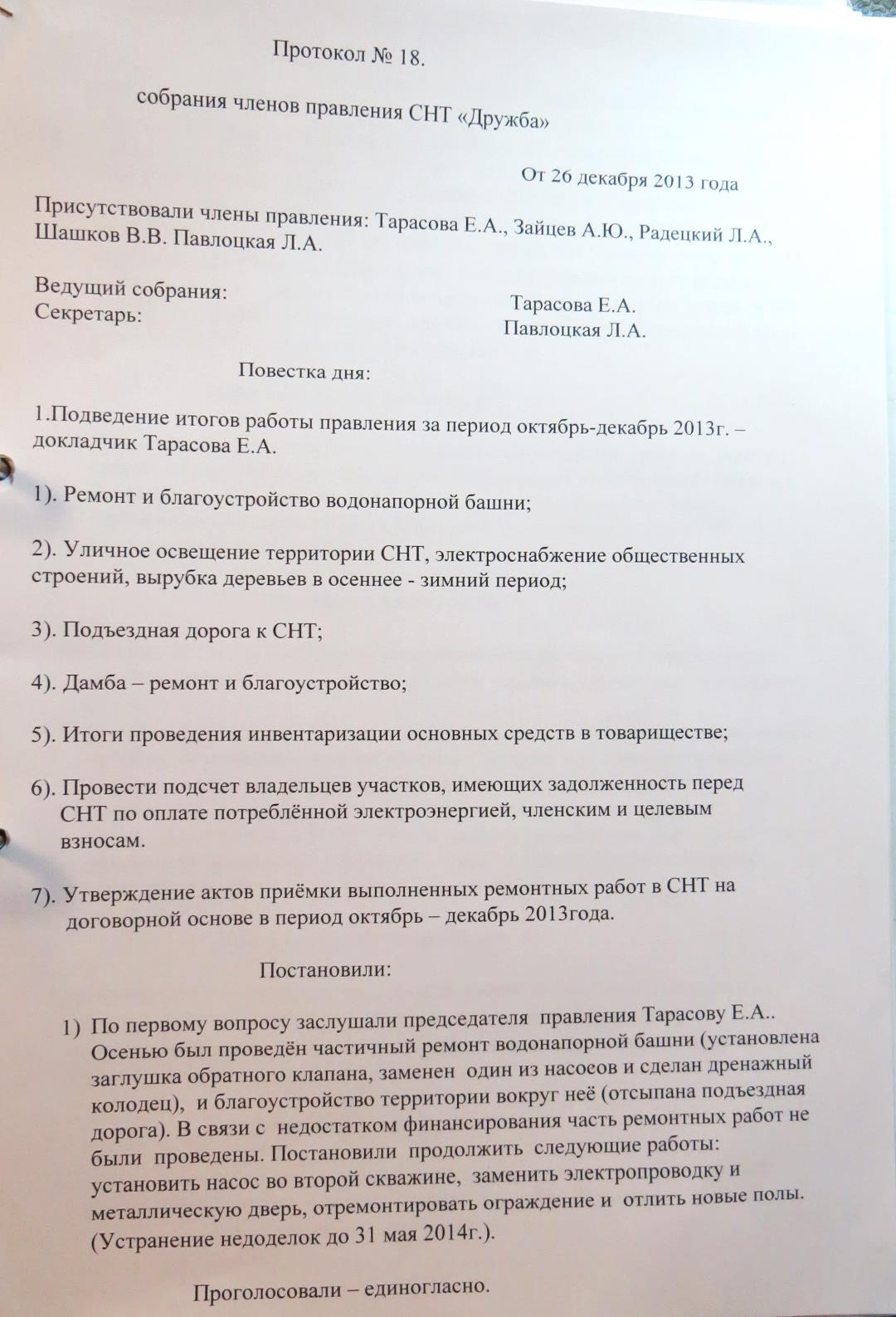 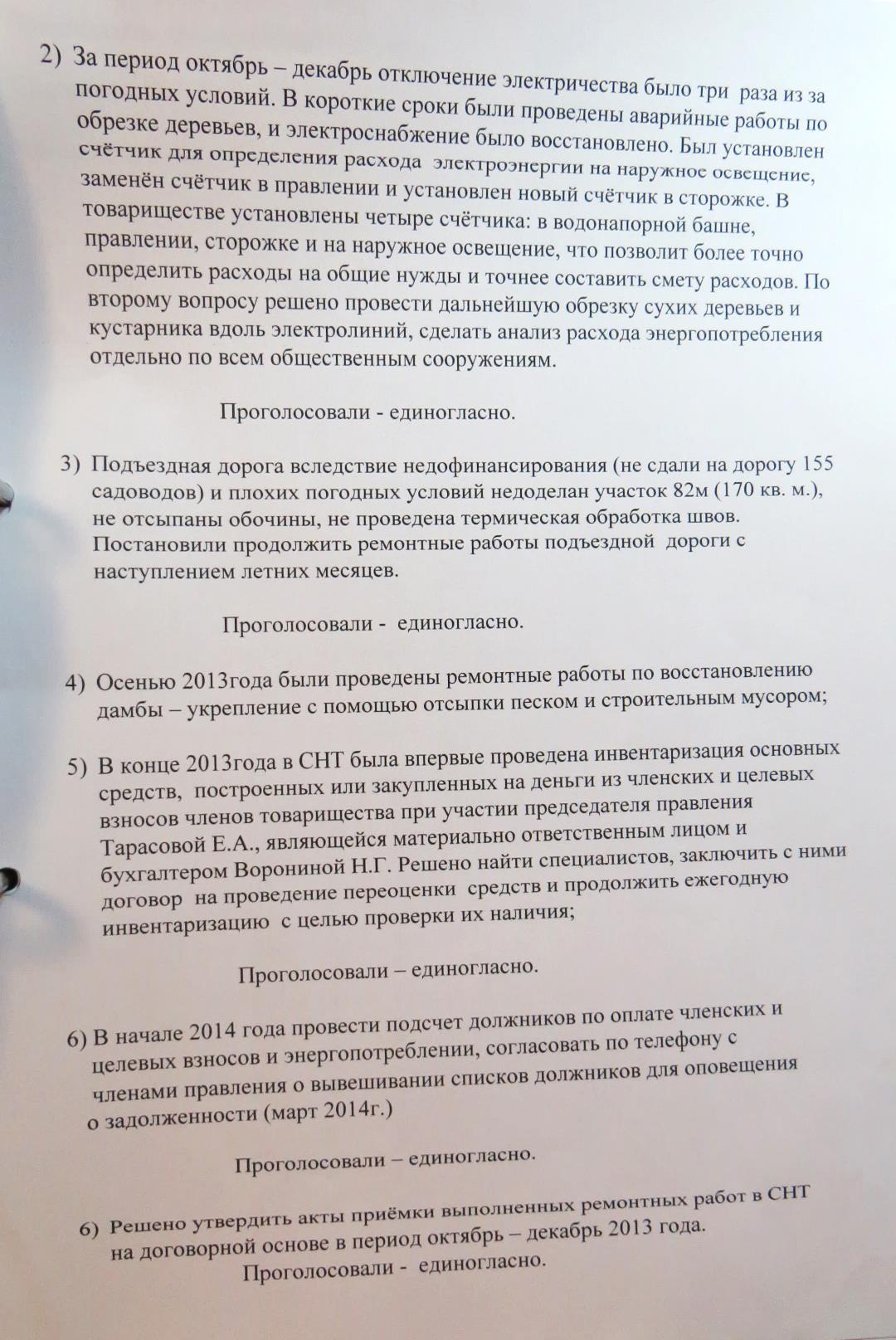 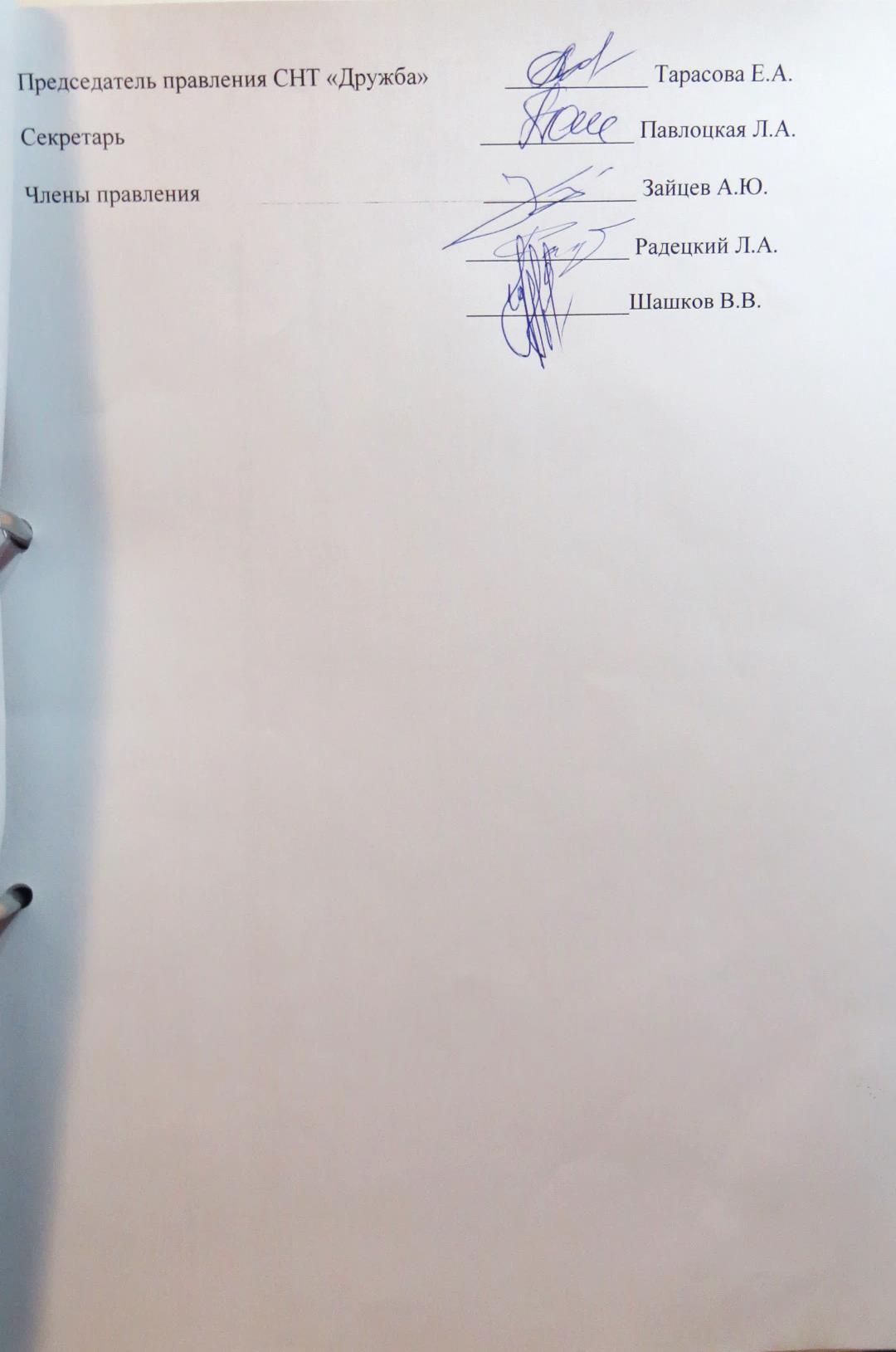 